IRIN ANN VARUGHESE				                                        Mobile:7539914956		Email: irinavr1997@gmail.com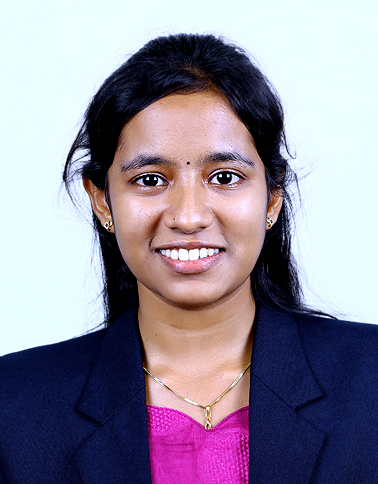 CAREER OBJECTIVE		.To secure a challenging position in a reputable organization to expand my learning’s, knowledge, and skills, also to secure a responsible career opportunity to fully utilize my training and skills, while making a significant contribution to the success of the company.ACADEMIC QUALIFICATION  * CGPA out of 10.AREA OF INTERESTIndustrial biotechnologyDrug design and developmentReactor designingMarketing and transportationCOURSE CERTIFICATESuccessfully completed Drug Commercialization, an online non credit course authorized by University of California San Diego offered through CourseraPROJECT DETAILSCompleted project on DESIGN, FABRICATION AND STUDY ON MICROBIAL FUEL CELL USING COW MANURE FOR BIOELECTRICITY GENERATION by june 2020 under the supervision of Dr R S David Paul Raj assistant professor, department of biotechnology at Karunya Institute of Technology and Sciences.ACHIEVMENTS.Attended National Level technical symposium on innovations in biotechnology for sustainable development- clean and green technology organized by Karunya Institute of technology and sciences in 2016Participated in  International conference on emerging synergies in agriculture,food processing engineering and biotechnology at Karunya institute in 2018Presented poster entitled manipulating technology for surplus extraction in National level technical symposium evogen organized by Karunya Institute of technology and sciences in 2018.Poster presentation entitled scombroid fish poisoning factors in the National symposium on Bio-prospecting from marine resources for biotechnology applications in Sathyabama Insitute of technology and sciences in 2019.Poster presentation on design, fabrication and comparison study on MFC using cow manure, waste water and benthic mud for bioelectricity generation in the International conference on recent biotechnology innovation in agriculture in 2020.Proposal on behalf of department from Harvard University funded projectsTRAINING DETAILSLEADERSHIP SKILLSActive participation in college activitiesTeam member of students workshopOrganized various functions and conferences at collegeSTRENGTHSSelf Motivated.Quick Learner and Team player.Flexible and hard worker, Leadership, positive attitudeHOBBIESLearning new things.Batminton playerListening to Music and drawingPERSONAL PROFILE	Father’s Name	  : P.V VARUGHESE	Date of Birth		  : 08.11.1997		Gender		  : Female	Marital status		  : SingleLanguages Known        : Malayalam, English 							Nationality.                    : Indian				DECLARATION.I am keen to continue my career and prepared to work hard in order to achieve my organization objectives andI hereby declare that the information furnished above is true to the best of my knowledge.Place: MALLAPPALLY, PATHANAMTHITTA , KERALA						Date:21/03/2021				                                      (IRIN ANN VARUGHESE)Degree/ CourseInstitutionUniversity / BoardYear of PassingCGPA/ % of  MarksB.TECH/BIOTECHNOLOGYKarunya Institute of Technology and SciencesDeemed University20207.89XIIMar Dionysius senior secondary school Rishi valley, MallappallyCBSE201670XMar Dionysius seniorsecondary school Rishy valley, MallappallyCBSE20148.8Name of the IndustryDurationAreas of ExposurePasteur institute of central government, CoonoorAmul plant, Gujarat5 Days15 DaysVaccine productionMilk manufacturing for different products and transportation